IDENTIFICAÇÃO DO SERVIDOR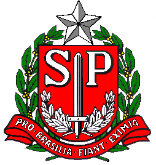 GOVERNO DO ESTADO DE SÃO PAULOSECRETARIA DE ESTADO DA EDUCAÇÃODIRETORIA DE ENSINO REGIÃO SAO JOSE DOS CAMPOSCRDPe-2PORTARIA  DE  DESIGNAÇÃOO Dirigente Regional de Ensino, à vista da competência que lhe é conferida, DESIGNA para o Posto de Trabalho destinado às funções de COORDENADOR DE GESTÃO PEDAGÓGICA, em conformidade com o inciso III do artigo 5º da Lei Complementar nº 836, de 30-12-1997, alterada pela Lei Complementar nº 1.374, de 30-03-2022, o docente abaixo identificado:RG  DCDINOMENOMENOMENOMENOMERSRSPVCARGO/FUNÇÃO ATIVIDADESUBQ./TAB./QUADROJORNADAESTRUTURAEV-CDEV-CD                                                   UNIDADE DE CLASSIFICAÇÃO                                                   UNIDADE DE CLASSIFICAÇÃO                                                   UNIDADE DE CLASSIFICAÇÃOCÓDIGO  U. A.DENOMINAÇÃODENOMINAÇÃOMUNICÍPIOMUNICÍPIODIRETORIA DE ENSINOSAO JOSE DOS CAMPOSSAO JOSE DOS CAMPOSSAO JOSE DOS CAMPOS                                                        UNIDADE DE EXERCÍCIO                                                        UNIDADE DE EXERCÍCIO                                                        UNIDADE DE EXERCÍCIO                                                        UNIDADE DE EXERCÍCIOCÓDIGO  U. A.DENOMINAÇÃODENOMINAÇÃODENOMINAÇÃOMUNICÍPIOMUNICÍPIODIRETORIA DE ENSINOSAO JOSE DOS CAMPOSSAO JOSE DOS CAMPOSSAO JOSE DOS CAMPOSA PARTIR DEFAZENDO JUS A CARGA SUPLEMENTAR / HORÁRIAPUBL. D.O.E.       Horas MensaisLocal  e  DataCarimbo  e  Assinatura  do  Dirigente  Regional  de  EnsinoSAO JOSE DOS CAMPOSU S O     D O     D D P E